         CONTRAT  ŒUFS du   6 janvier  au 16 juin 2022                                                                                           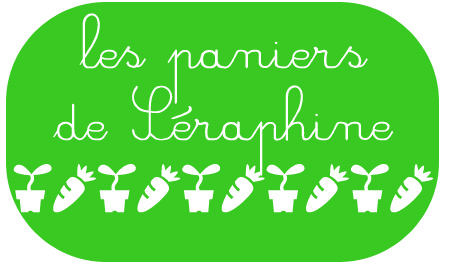 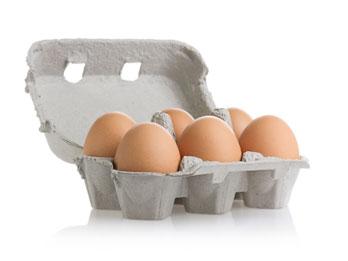    Dates des distributions :Prochaines distributions: (Soit 12 distributions- Les distributions ont lieu le 1° et 3° jeudi de chaque mois)6 et 20 janvier/ 3 et 17 février / 3 et 17 mars / 7 et 21 avril  /5 et 19 mai / 2 et 16 juinRenouvellement des contrats jusqu’au 16 décembre 21 dans la boîte aux lettres de Mme Masclet ( 40 rue du vieux chemin de Meaux SENLIS) mail : marilice50@outlook.fr   « Les signataires du présent contrat s'engagent à respecter les principes et engagements définis dans le contrat moral signé chaque année et accompagné du numéro d’adhésion »Chèques à l’ordre de Marie-Aline VINCKIER Ferme « Le Merlet » (3 règlements possibles)Merci d’indiquer au dos des chèques les dates d’encaissementLe présent contrat expire naturellement au terme de la dernière distribution.A Senlis, le ………………………………………………… La productrice Marie-Aline VINCKIER                                                    L’adhérentContratsSomme totale due   SAISON 10(12 distributions)         Mon Choix(mettre une croix)  3 œufs par DISTRIBUTION=  1,05€12,60€  6 œufs par DISTRIBUTION=  2,10€25,20€  9 œufs par DISTRIBUTION=  3,1537,80€12 œufs par DISTRIBUTION= 4,20€50,40€15 œufs par DISTRIBUTION= 5,25€63€18 œufs par DISTRIBUTION= 6,30€75,60€21 œufs par DISTRIBUTION= 7,35€88,20€24 œufs par DISTRIBUTION= 8,40€100,80€27 œufs par DISTRIBUTION= 9,45€113,40€30 œufs par DISTRIBUTION=10,50€126€(quantité  sup /multiple de 3)=…..MontantBanquen° de chèqueEncaissé enJanvier 22Février 22      Mars 22